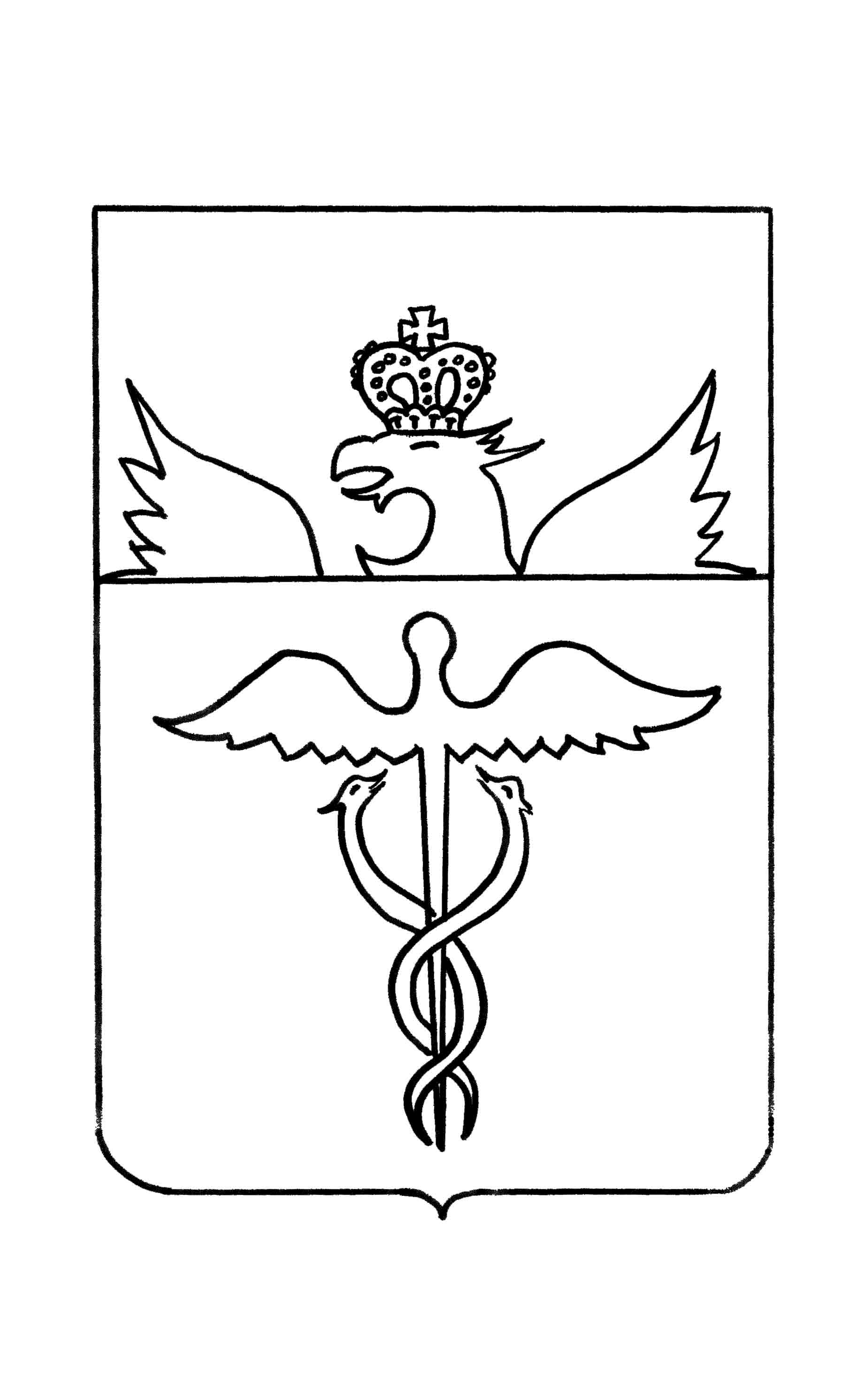 Совет народных депутатовЧулокского  поселения Бутурлиновского муниципального района Воронежской областиРЕШЕНИЕот  30.03.2021 г.       № 31 с. ЧулокОб отмене решения Совета народных депутатов Чулокского сельского поселения Бутурлиновского муниципального района Воронежской области от 04.04.2016 г. № 44 «Об утверждении Положения о порядке представления лицами, замещающими муниципальные должности в Чулокском сельском поселении Бутурлиновского муниципального района Воронежской области, сведений о доходах, расходах, об имуществе и обязательствах имущественного характера»Рассмотрев протест прокуратуры от 31.01.2021 г. № 2-1-2021, в целях приведения в соответствие правовых актов Чулокском сельского поселения в соответствие с действующим законодательством,  Совет народных депутатов Чулокского сельского поселения Бутурлиновского муниципального района Р Е Ш И Л :1. Отменить следующие решения Совета народных депутатов Чулокского сельского поселения Бутурлиновского муниципального района Воронежской области:- от 04.04.2016 г. № 44 «Об утверждении Положения о порядке представления лицами, замещающими муниципальные должности в Чулокском сельском поселении Бутурлиновского муниципального района Воронежской области, сведений о доходах, расходах, об имуществе и обязательствах имущественного характера»;- от 07.11.2017 г. № 101 «О внесении изменений решение Совета народных депутатов Чулокского сельского поселения Бутурлиновского муниципального района Воронежской области от 04.04.2016 г. № 44«Об утверждении Положения о порядке представления лицами, замещающими муниципальные должности в Чулокском сельском поселении Бутурлиновского муниципального района Воронежской области, сведений о доходах, расходах, об имуществе и обязательствах имущественного характера».2. Опубликовать настоящее решение в официальном периодическом печатном издании «Вестник муниципальных правовых актов Чулокского сельского поселения Бутурлиновского муниципального района Воронежской области».3. Настоящее решение вступает в силу с момента опубликования.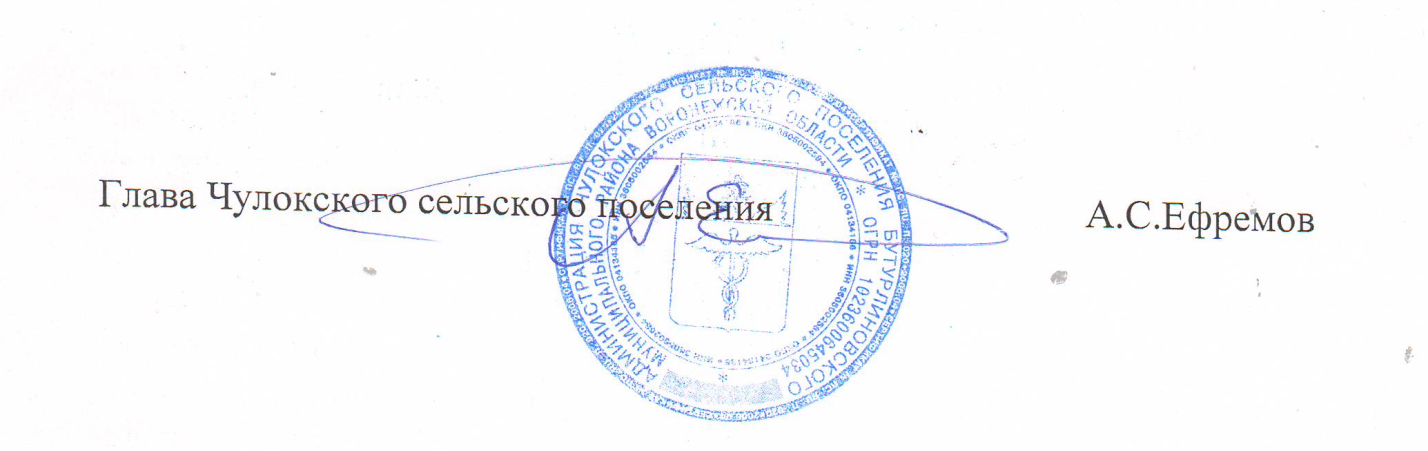 